Performance- versus Risk Factor-Based Approaches to Coronary Artery Disease Screening in Waitlisted Kidney Transplant CandidatesSupplemental Documents:S1: Our center’s algorithm for coronary artery disease (CAD) screening prior to kidney transplantation.										2S2: How a patient progressed from initial evaluation to inclusion in the study cohort.	3S3: Baseline characteristics and outcomes of cohorts #2 and #3.				4S4: Main analysis (aim #1), excluding patients with 6-minute walk test results of 0.	7S5: Secondary analysis (aim #2), stratified by type of cardiac testing (non-invasive versus invasive).											8Supplemental S1. Our center’s algorithm for coronary artery disease (CAD) screening prior to kidney transplantation.Supplemental S2. How a patient progressed from initial evaluation to inclusion in the study cohort. Triangles represent cardiac ischemic testing: filled triangles represent tests we requested and performed based on our center criteria (see Supplemental S1); solid-rimmed, hollow triangles represent tests that we possibly (and inconsistently) performed earlier in the waitlist process; notch-rimmed, hollow triangles represent tests ordered by outside physicians for non-transplant purposes, which we reviewed and included if it fell within 6 months of TRAC evaluation.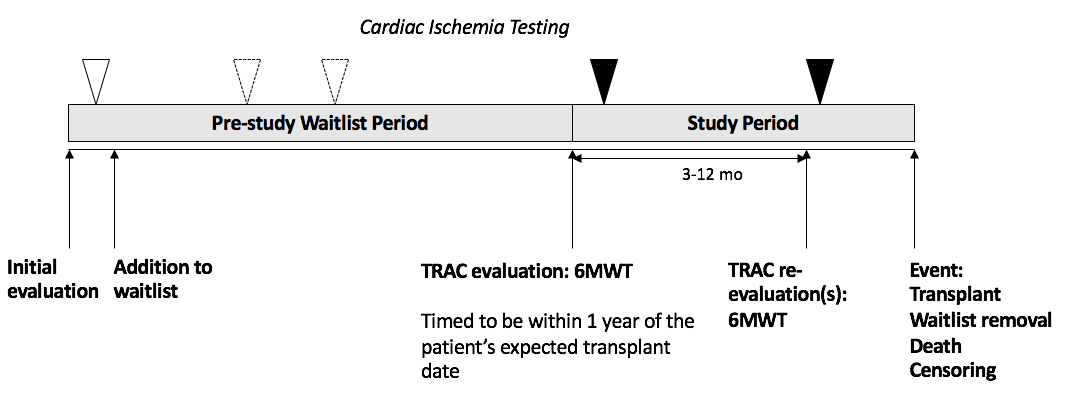 Supplement S3. Baseline characteristics and outcomes of cohorts #2 and #3, stratified by 6-minute walk test (6MWT) results.1Any atherosclerotic disease (CAD equivalent): Any history of revascularized CAD, ischemic cerebrovascular accidents, or peripheral artery disease (active claudication, revascularization or amputation).2Lung disease: Airway disease (chronic obstructive pulmonary disease, reactive airway disease, or adult asthma) or parenchymal lung disease.3Active orthopedic issue or non-weight-bearing: Issues impairing locomotion, including fracture, casts/prosthesis/boots, or active lower extremity ulcer requiring non-weight-bearing.4Assistive devise use: Cane or walker use.5Cardiac symptoms: Chest pain, dyspnea on exertion, unexplained upper gastrointestinal symptoms with exertion, or fatigue requiring stopping during the 6MWT.6AHA/ACCF criteria: From the 2012 American Heart Association / American College of Cardiology Foundation Scientific Statement endorsed by the American Society of Transplantation3 – High-risk is defined as having CAD or CAD-equivalent, diabetes mellitus, or 2 or more risk factors including hypertension, age (>45 for men or >55 for women), cigarette smoking, or left ventricular hypertrophy. Dyslipidemia and family history were two additional risk factors that we did not have in our database.6MWT: 6-minute walk test. CAD: coronary artery disease.*Calculated by fisher’s exact test due to small cell size.Supplemental S4. Identification of a low-risk cohort: prediction of CAD-related event within 1 year in a cohort of 343 patients with 6MWT>0. Statistically significant results are bolded. AUC(t) refers to the area-under-the-curve for 1-year time-dependent receiver operator curve for the CAD-related event.Supplemental S5. Identification of a low-risk cohort: prediction of positive invasive or non-invasive cardiac ischemia test result within 6 months, stratified by type of cardiac testing (non-invasive versus invasive). All p-values for testing by interaction were >0.05, suggesting no detectable effect modification.Etiology of End-Stage Kidney DiseaseEtiology of End-Stage Kidney DiseaseDiabeticNon-diabeticInitial screeningCoronary angiography if any of:Age ≥45 yearsDiabetes mellitus ≥25 yearsSmoker ≥5 yearsAbnormal electrocardiogramNon-invasive stress test otherwiseNon-invasive stress test if any of:Age ≥50 yearsDialysis ≥5 yearsCorticosteroid useObesitySystemic lupus erythematosusAutosomal dominant polycystic kidney diseaseNo testing otherwiseRepeat screeningNon-invasive stress test every year or coronary angiography every 3 years if any of:Non-invasive stress test every year or coronary angiography every 3 years if any of:Repeat screeningAge ≥45 yearsKnown CADDiabetes mellitus ≥25 yearsSmoker ≥5 yearsAbnormal electrocardiogramAge ≥50 years and Known CADCohort 2Baseline Characteristics6MWT <400 metersN=1076MWT 400 metersN=89p-valueDemographicsDemographicsDemographicsDemographicsAge (years)61±655±12<0.0001Sex (% male)57 (53%)62 (68%)0.04RaceWhite35 (14%)12 (13%)0.11Black10 (9%)8 (9%)Hispanic56 (51%)43 (47%)Asian18 (17%)26 (29%)Other10 (9%)2 (2%)Time from listing (years)5.9±2.75.5±2.70.4Cardiac Risk Factors and ComorbiditiesCardiac Risk Factors and ComorbiditiesCardiac Risk Factors and ComorbiditiesCardiac Risk Factors and ComorbiditiesCAD testing prior to visit83 (76%)65 (71%)0.4Coronary artery disease with revascularization31 (29%)24 (26%)0.7Any atherosclerotic disease (CAD equivalent)156 (51%)34 (38%)0.05Dialysis vintage (years)7.1±3.16.1±3.50.04Dialysis modality0.3Hemodialysis94 (87%)78 (91%)Peritoneal dialysis14 (13%)8 (9%)Diabetes mellitus78 (72%)35 (39%)<0.0001Hypertension96 (88%)83 (91%)0.5Any history of smoking36 (33%)45 (49%)0.02Non-cardiac factors affecting the 6MWT result48 (44%)23 (25%)0.006Lung disease212 (11%)14 (15%)0.4Lower extremity amputation14 (13%)2 (2%)0.005*Active orthopedic issue36 (6%)1 (1%)0.09*Assistive walking device use418 (17%)2 (2%)0.003*Cardiac Symptoms, Screening and TestingCardiac Symptoms, Screening and TestingCardiac Symptoms, Screening and TestingCardiac Symptoms, Screening and TestingCardiac symptoms5 at rest8 (9%)5 (5%)0.9*Cardiac symptoms5 during 6MWT10 (9%)1 (1%)0.01*Meets AHA/ACCF criteria6 for screening100 (92%)80 (88%)0.04CAD testing within 6 months107 (100%)89 (100%)1.0Cohort 3Baseline Characteristics6MWT <400 metersN=386MWT 400 metersN=51p-valueDemographicsDemographicsDemographicsDemographicsAge (years)59±654±140.04Sex (% male)22 (58%)32 (63%)0.6RaceWhite7 (18%)7 (14%)0.7Black5 (13%)4 (8%)Hispanic16 (42%)26 (51%)Asian8 (21%)13 (25%)Other2 (5%)1 (2%)Time from listing (years)5.4±2.85.5±2.80.9Cardiac Risk Factors and ComorbiditiesCardiac Risk Factors and ComorbiditiesCardiac Risk Factors and ComorbiditiesCardiac Risk Factors and ComorbiditiesCAD testing prior to visit29 (76%)35 (67%)0.4Coronary artery disease with revascularization5 (13%)10 (20%)0.4Any atherosclerotic disease (CAD equivalent)112 (43%)15 (29%)0.8Dialysis vintage (years)6.3±3.16.1±3.80.8Dialysis modality0.9Hemodialysis29 (78%)42 (89%)0.2Peritoneal dialysis8 (22%)5 (11%)Diabetes mellitus19 (50%)14 (27%)0.03Hypertension30 (79%)45 (88%)0.2Any history of smoking18 (47%)22 (43%)0.69Non-cardiac factors affecting the 6MWT result17 (45%)12 (24%)0.03Lung disease24 (11%)8 (16%)0.8*Lower extremity amputation2 (5%)0 (0%)1.0*Active orthopedic issue31 (3%)0 (0%)0.4*Assistive walking device use410 (25%)0 (0%)0.0005*Cardiac Symptoms, Screening and TestingCardiac Symptoms, Screening and TestingCardiac Symptoms, Screening and TestingCardiac Symptoms, Screening and TestingCardiac symptoms5 at rest1 (3%)5 (10%)0.2*Cardiac symptoms5 during 6MWT2 (5%)1 (2%)0.7*Meets AHA/ACCF criteria6 for screening33 (87%)43 (84%)0.7CAD testing within 6 months38 (100%)51 (100%)1.0OutcomesFollow-up time (days)573±281564±2280.9Received a kidney transplant during follow-up18 (47%)26 (51%)0.7Primary outcome: CAD-related event0.3Cardiac death0 (0%)1 (2%)Non-fatal MI1 (3%)1 (2%)Type 111Type 200Revascularization2 (5%)1 (2%)Urgent10Non-urgent11Removal from waitlist for advanced CAD1 (3%)1 (2%)Removed from waitlist6 (16%)4 (8%)0.2Non-cardiac death on the waitlist3 (8%)1 (2%)0.1Predictor of Low RiskN (%) meeting low-risk definitionsHR for CAD-related eventsHR for competing eventAUC(t)6MWT result (continuous, per 50m)n/a1.02 (0.91-1.15)0.62 (0.56-0.68)0.566MWT result 400m161 (47%)0.69 (0.38-1.24)0.11 (0.05-0.26)0.556MWT result 400m + no cardiac symptom during 6MWT159 (47%)0.70 (0.39-1.27)0.09 (0.04-0.23)0.51No self-reported cardiac symptom292 (85%)0.80 (0.32-2.00)0.70 (0.32-1.52)0.50Does not meet AHA/ACCF criteria32 (9%)0.12 (0.02-0.87)0.49 (0.20-1.20)0.54PredictorOdds RatioOdds RatioNon-InvasiveInvasiveN (% positive)94 (11%)102 (33%)6MWT result (continuous, per 50m)0.87 (0.62-1.22)1.12 (0.90-1.38)6MWT result 400m0.58 (0.16-2.04)1.22 (0.51-2.92)6MWT result 400m + no cardiac symptom during 6MWT0.58 (0.17-2.06)1.22 (0.51-2.92)